Centennial SchoolWe learn.  We care.  We make a differenceWe are a Community!School Supply List 2016-2017Many families spend more money than necessary when preparing for a new school year. Centennial School hopes to reduce the stress of back-to-school shopping and save you money by doing it for you. Rather than a large list we only require personal items be bought and $30 ($40 family rate) be provided.  Our teachers will do the purchasing and ensure your child has all he/she needs for a year of learning. General items each student requires (purchased by the home):Bookbag – labeledLunch bag – labeledIndoor sneakers for phys ed and to leave at school2 boxes of tissue (ex. Kleenex)1 pair of headphones$30(First Student)$40(Family)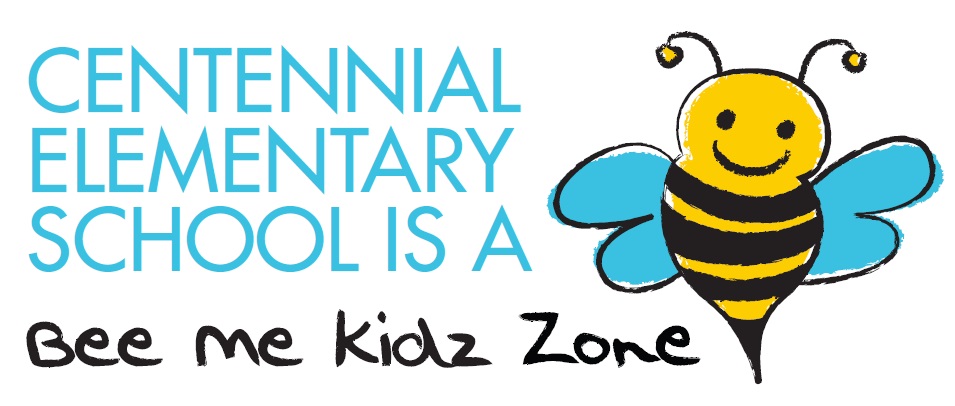 